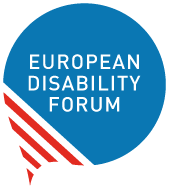 Глобальный саммит по вопросам инвалидностиИнструментарий взаимодействия и информационной деятельности организаций людей с инвалидностью (OPD)Февраль 2024 годаСодержаниеСодержание	3Введение	4Европейский форум по вопросам инвалидности	4Обзор	4Часть 1	6Общая информация	6Глобальный саммит по вопросам инвалидности, 2018	6Глобальный саммит по вопросам инвалидности, 2022	7Глобальный саммит по вопросам инвалидности, 2025	8Европейский региональный саммит по вопросам инвалидности, посвященный международному сотрудничеству	8Секретариат Глобального саммита по вопросам инвалидности	9Консультативные семинары с OPD в рамках GDS-2021	10Часть 2	10Дорожная карта Саммита по вопросам инвалидности ЕФИ	10Опрос на тему «Вклад OPD в преддверии саммитов по вопросам инвалидности»	11Консультативные семинары 2024 года	111-й консультативный семинар	112-й консультативный семинар	12Последние новости о семинарах	12Часть 3	12Как принять участие	12Взаимодействие и информационная деятельность	12Документы для справок	13Приложения	15Образец письма вашему правительству	15Обязательства, принятые ЕС и европейскими странами (2018 и 2022 гг.)	17Андорра, правительство Андорры	18Швеция, Шведское агентство по международному сотрудничеству в области развития	21Финляндия, Министерство иностранных дел	30Великобритания, Министерство иностранных дел, Содружества наций и развития (FCDO)	32Украина, Министерство социальной политики	39Кипр, Министерство иностранных дел	40Дания, Министерство иностранных дел	43Республика Косово, Министерство надлежащего управления – Канцелярия премьер-министра	44Латвия, Министерство социального обеспечения Латвийской Республики	45Норвегия, правительство Норвегии	46Испания, Испанское агентство международного сотрудничества (AECID)	47Европейский Союз	50Европейский банк реконструкции и развития	53Благодарности	56ВведениеЕвропейский форум по вопросам инвалидностиЕвропейский форум по вопросам инвалидности (ЕФИ) — это независимая неправительственная организация (НПО), представляющая интересы 100 миллионов европейцев с инвалидностью. ЕФИ — это уникальная платформа, которая объединяет организации, представляющие людей с инвалидностью со всей Европы. Руководят ЕФИ люди с инвалидностью и члены их семей. Мы — сильный и единый голос людей с инвалидностью в Европе.ОбзорДанный инструментарий предназначен для членов ЕФИ и организаций людей с инвалидностью (OPD) из европейских стран. Его цели:поддержка содержательного участия OPD в Глобальном саммите по вопросам инвалидности (GDS) и Европейском региональном саммите по вопросам инвалидности в рамках международного сотрудничества;оказание влияния на обязательства, вытекающие из этих процессов;использование саммитов для внедрения Конвенции о правах людей с инвалидностью (КПИ) и Целей устойчивого развития (ЦУР) на национальном, европейском и международном уровнях.Инструментарий разделен на три части: в первую часть входит общая информация о глобальном и европейском региональном саммитах по вопросам инвалидности. Во второй части объясняется работа ЕФИ, а в последней части представлены инструменты и идеи, с помощью которых OPD влияет на этот процесс.Часть 1Общая информацияГлобальный саммит по вопросам инвалидности, 2018Первый Глобальный саммит по вопросам инвалидности (GDS18) был проведен в 2018 году в Лондоне с участием Великобритании, Кении и Международного альянса по вопросам инвалидности (МАИ). Это был исторический момент в деле интеграции людей с инвалидностью в общественную жизнь и защиты их прав. Уровень внимания, привлеченного GDS18 к инклюзивному развитию, и обязательств по его осуществлению был беспрецедентно высоким. 171 правительство стран, многосторонних агентств, доноров, фондов, представителей частного сектора и организаций гражданского общества взяли на себя 968 индивидуальных обязательств, каждое из которых направлено на активизацию и трансформацию процесса включения людей с инвалидностью в общественную жизнь. Принятые обязательства касались четырех основных тем саммита и двух сквозных тем. Принятые европейскими странами (Андоррой, Швецией, Финляндией и Великобританией) обязательства находятся в Приложении к данному инструментарию.Более 300 правительств и организаций подписали Хартию перемен GDS18, поддержав целенаправленное осуществление КПИ.Дополнительная информация находится на веб-сайте:Access all the Commitments made at the Global Disability Summit, London 2018 (Полный список обязательств, принятых на Глобальном саммите по вопросам инвалидности, Лондон, 2018)Global Disability Summit Charter for Change (Хартия перемен Глобального саммита по вопросам инвалидности (на английском языке, pdf))Easy Read version of the Global Disability Summit Charter for Change (Упрощенная версия Хартии перемен Глобального саммита по вопросам инвалидности (на английском языке, упрощенная версия, pdf))Глобальный саммит по вопросам инвалидности, 2022Второй Глобальный саммит по вопросам инвалидности (GDS22) был проведен в 2022 году правительством Норвегии, правительством Ганы и МАИ в сотрудничестве с Atlas Alliance. Проведение GDS22 ускорило осуществление КПИ, достижение ЦУР и выполнение обязательств, принятых на GDS18. В связи с пандемией COVID-19 саммит прошел на цифровой платформе. GDS22 преследовал четыре основные цели:Привлечение внимания глобального сообщества к выпавшим из внимания областям и инклюзивному устойчивому развитию.Расширение возможностей организаций людей с инвалидностью на Глобальном Юге и улучшение их взаимодействия с правительствами.Мобилизация ресурсов на выполнение целенаправленных и конкретных обязательств по интеграции людей с инвалидностью в социальную жизнь и инклюзивному развитию.Демонстрация международного передового опыта и примеров в области инклюзивного развития, а также прогресса, достигнутого после GDS18.При участии свыше 7 000 лиц более чем 190 заинтересованных сторон приняли на виртуальном двухдневном саммите 1420 новых обязательств по интеграции людей с инвалидностью в социальную жизнь. На саммите прозвучали заявления о новых политических решениях и финансировании, а также о новаторских инициативах по поддержке людей с инвалидностью в сфере образования, инклюзивного здравоохранения, на рынке труда и в реализации гендерных прав. Кроме того, были получены обязательства по двум всеобъемлющим темам саммита: «Содержательное участие людей с инвалидностью через представляющие их организации» и «Улучшение реабилитации и более инклюзивное восстановление после COVID-19», а также по сквозной теме «Гендер». Также прозвучали обещания обеспечить, чтобы голоса организаций людей с инвалидностью (OPD) были услышаны, и чтобы при принятии жизненно важных решений с ними проводились содержательные консультации. Тема содержательного участия OPD вызывала большой резонанс на протяжении двух дней саммита и в ходе многих параллельных мероприятий. Резонанс был усилен выпуском документа  GDS discussion paper on OPD engagement (Документ GDS по обсуждению участия OPD).Дополнительная информация находится на веб-сайте:Co-chair's Summary (Резюме сопредседателя) (pdf)Watch the recordings of the GDS2022 (См. записи GDS2022)GDS22 Programme (Программа GDS22) (pdf)Глобальный саммит по вопросам инвалидности, 20252 и 3 апреля 2025 г. правительство Германии, правительство Иордании и МАИ проведут третий Глобальный саммит по вопросам инвалидности (GDS25). Целью следующего саммита является наращивание и расширение значения двух предыдущих саммитов путем усиления их влияния, способствующего реализации прав и интеграции всех людей с инвалидностью через международное сотрудничество. Для достижения этой цели соорганизаторы определили несколько ключевых посланий, определяющих наиболее передовой и инновационный подход к GDS25:Ничего не обсуждается о нас без нас: людей с инвалидностью и их интересы находятся в фокусе процесса и мероприятий GDS.Особое внимание осуществлению: GDS25 откроет глаза лицам, принимающим решения.Особое внимание реализации прав: GDS25 даст понять, что продолжающаяся дискриминация людей с инвалидностью является нарушением прав человека, которые страны-участницы обязаны уважать, защищать и реализовывать.Участие на национальном уровне: Статьи КПИ будут по-настоящему выполняться, только если все страны возьмут на себя ответственность за вопрос интеграции людей с инвалидностью. Инклюзивное развитие людей с инвалидностью: GDS25 позволит преодолеть разрыв между двумя все еще разделенными сферами: интеграцией людей с инвалидностью и сотрудничеством в целях развития.Преодоление разрыва: GDS25 позволит преодолеть разрыв между имущими и неимущими.Особое внимание данным и примерам: дезагрегированные по видам инвалидности данные являются необходимым условием изменения условий жизни людей с инвалидностью и содействия их участию во всех сферах жизни общества.Последние новости и информация о GDS25 находятся на веб-сайте GDS. Европейский региональный саммит по вопросам инвалидности, посвященный международному сотрудничествуВ преддверии GDS25 в ноябре 2024 года (дата уточняется) Федеральное министерство труда и социальных дел Германии (BMAS), Европейский форум по вопросам инвалидности (ЕФИ), Немецкий союз по вопросам инвалидности (DBR), а также Секретариат GDS проведут Европейский региональный саммит высокого уровня по вопросам инвалидности, посвященный международному сотрудничеству. Его целью будет обсуждение возможностей расширения географии международного сотрудничества в европейском регионе с участием людей с инвалидностью. Итоговый документ с предложениями будущих обязательств и решений будет представлен для принятия во время Регионального саммита, а потом и на GDS25. Европейский региональный саммит высокого уровня по вопросам инвалидности, посвященный международному сотрудничеству, направлен на:представление приоритетных тем GDS25 и изучение их актуальности для европейского международного сотрудничества; представление результатов консультативных встреч с OPD со всей Европы;обсуждение инклюзивного развития европейского региона, включая помощь соседним странам Европейского Союза и странам Центральной Азии. Секретариат Глобального саммита по вопросам инвалидности Секретариат Глобального саммита по вопросам инвалидности был создан для мониторинга выполнения обязательств, взятых на первом Глобальном саммите по вопросам инвалидности в 2018 году. Размещенный в DA Секретариат GDS работает над предоставлением существенных вкладов и координацией организации Глобальных саммитов по вопросам инвалидности. Секретариат создал механизм подотчетности для отслеживания выполнения обязательств, поддерживая заинтересованные стороны в выполнении данных ими обещаний. Совместно с правительствами он отслеживает планирование будущих саммитов. Он координирует участие OPD в подготовке саммитов и механизмов их обеспечения. Например, в 2021 году Секретариат опубликовал Отчет GDS за более чем 2-летний период. В нем представлена важная информация о прогрессе, достигнутом национальными правительствами, многосторонними агентствами, донорами, фондами, частным сектором и организациями гражданского общества в выполнении обязательств, принятых в 2018 году. Многочисленные примеры и тематические исследования указывают на широту работы, охваченной влиянием процесса GDS.Публикация отчета с обзором принятых в 2022 году обязательств ожидается весной 2024 года.Дополнительная информация о Секретариате GDS: https://www.globaldisabilitysummit.org/pages/about-the-secretariat. Консультативные семинары с OPD в рамках GDS-2021Сообществам людей с инвалидностью во всем мире рекомендуется использовать GDS как возможность продвижения включения людей с инвалидностью в общественную жизнь как в их странах, так и во всем мире. Консультации на национальном и региональном уровнях имеют решающее значение для взаимодействия с OPD и людей с инвалидностью во всем их разнообразии. Они служат основой для разработки повестки дня GDS, поэтому последняя отражает приоритеты, стремления и проблемы людей с инвалидностью в разных частях мира.В декабре 2020 года МАИ организовала консультации с участием людей с инвалидностью в Африке, Латинской Америке и Азии. Это стало началом серии из более чем 20 семинаров по оценке прогресса, достигнутого в выполнении обязательств, принятых на национальном уровне в 2018 году, обсуждению тематических приоритетов и планированию мероприятий, дискуссий и обучения, ведущих к GDS22.В преддверии GDS-2022 15 октября 2021 г. и 14 декабря 2021 г. ЕФИ и МАИ провели два консультативных семинара с членами ЕФИ и OPD из Европы и Центральной Азии. Они дали возможность OPD на нашем континенте внести свой вклад в GDS и Европейский региональный саммит по вопросам инвалидности.Часть 2Дорожная карта Саммита по вопросам инвалидности ЕФИКак и в предыдущие годы, ЕФИ разработал стратегию, так называемую «дорожную карту», для информирования, консультирования и привлечения членов ЕФИ и OPD из Европы и Центральной Азии в преддверии Европейского регионального саммита высокого уровня по вопросам инвалидности, посвященного международному сотрудничеству. Дорожная карта должна поддерживать OPD в информационной работе по признанию важности включения людей с инвалидностью в международное сотрудничество как на уровне ЕС в целом, так и на уровне стран-членов Европейского Союза. Наша основная цель — повышение осведомленности о потенциальных обязательствах по продвижению международного сотрудничества, которые правительства европейских стран и ЕС могут взять на себя для продвижения инклюзивного международного сотрудничества, таким образом повлияв на итоговый документ Европейского регионального саммита высокого уровня по вопросам инвалидности. Кроме того, наши усилия направлены на содействие участию европейских и центральноазиатских OPD в европейских и глобальных саммитах.Наша дорожная карта состоит из трех элементов:данного инструментария OPD;опроса;консультативных встреч/семинаров с OPD. Опрос на тему «Вклад OPD в преддверии саммитов по вопросам инвалидности»При подготовке Европейского регионального саммита по вопросам международного сотрудничества и Глобального саммита по вопросам инвалидности ЕФИ и Секретариат Глобального саммита по вопросам инвалидности хотят узнать мнение организаций людей с инвалидностью (OPD) из Европы и Центральной Азии относительно международного сотрудничества.Ваше мнение сыграет решающую роль в формировании дискуссий на Глобальном саммите по вопросам инвалидности — 2025 и Европейском региональном саммите по вопросам инвалидности, посвященном международному сотрудничеству. Заполните форму опроса на английском, французском, немецком, испанском или русском языке. Опрос завершается 15 марта 2024 г.Консультативные семинары 2024 года1-й консультативный семинарВ преддверии Европейского регионального саммита по вопросам инвалидности ЕФИ совместно с Секретариатом GDS проведет с OPD серию консультативных встреч/семинаров, чтобы предоставить членам ЕФИ и OPD возможность получить дополнительную информацию о GDS и Региональном саммите по вопросам инвалидности, а также выразить свои взгляды и принять участие.Первая встреча состоится 28 февраля 2024 г. На ней мы обменяемся дополнительной информацией о саммитах, рассмотрим прошлые обязательства, обсудим приоритеты международного сотрудничества с учетом прогресса OPD, а также способы влияния на правительства. Register for the 1st OPD Consultation meeting today! (Зарегистрируйтесь на 1-ю консультативную встречу с OPD сегодня!)2-й консультативный семинар Вторая встреча состоится 26 марта 2024 г. для совместного обсуждения предложений для итогового документа Европейского регионального саммита по вопросам инвалидности.Register for the 2nd OPD Consultation meeting today! (Зарегистрируйтесь на 2-ю консультативную встречу с OPD сегодня!) Последние новости о семинарахДля получения дополнительной информации и последних новостей об этих консультативных семинарах подпишитесь на информационный бюллетень ЕФИ о глобальных мерах или регулярно посещайте веб-страницы ЕФИ, посвященные GDS и Европейскому региональному саммиту по вопросам инвалидности.Часть 3Как принять участиеВзаимодействие и информационная деятельностьМы предлагаем следующие шаги для принятия участия в преддверии Глобального и Европейского регионального саммита по вопросам инвалидности, чтобы люди с инвалидностью в вашей стране могли получить максимальную отдачу от этих процессов:Определите министерства в вашей стране, которые участвуют (или должны участвовать) как в GDS, так и в Европейском региональном саммите по вопросам инвалидности. Если вы не знаете, кто курирует эту работу, спросите об этом министра вашей страны, отвечающего за вопросы инвалидности, КПИ, ЦУР и международного сотрудничества. Вы также можете связаться с представительством ЕС в вашей стране. Если вам нужна консультация по определению ответственного министерства или представителя правительства, свяжитесь с Секретариатом ЕФИ или Секретариатом GDS.Воспользуйтесь своим правом на получение консультации как можно скорее. После определения соответствующего должностного лица или министра напишите ему (см. шаблон письма в Приложении 1) и попросите о встрече, чтобы представить ваши приоритеты и рекомендации по обязательствам, которые, по вашему мнению, должно принять ваше правительство. Если вы не уверены, спросите ЕФИ. Мы можем подготовить вас к встрече и, при необходимости, даже присоединиться к ней. Guidance on Formulating Commitments (Руководство по формулированию обязательств (на английском языке, pdf))Взаимодействуйте с другими группами (например, представляющими людей с различными видами инвалидности, женщин или детей и т. д.), чтобы выяснить, заинтересованы ли они в совместной информационной работе в отношении саммитов. Если вы сможете наладить диалог с властями вашей страны в рамках большой коалиции, это будет намного эффективнее. Если вы решите работать в составе коалиции, согласуйте общую стратегию перед проведением встреч с представителями вашего правительства. Свяжитесь с членами парламента вашей страны, заинтересованными в защите прав людей с инвалидностью и международном сотрудничестве. Возможно, они смогут помочь, оказав давление на ваше правительство, чтобы то приняло участие в саммитах и взяло на себя обязательства. См. обязательства по КПИ и ЦУР, которые ваша страна уже взяла на себя, а также информацию о том, как принятие обязательств и участие в саммитах могут стать эффективными способами обеспечения реализации этих международных инструментов.Будьте в курсе последних событий, посещая веб-сайт Секретариата Глобального саммита по вопросам инвалидности.  Документы для справок Полезные ресурсы ЕФИ webpage: Positive participation of European leaders in first European Regional Disability Summit on international cooperation 2022- (Веб-страница ЕФИ об эффективном участии европейских лидеров в первом Европейском региональном саммите по вопросам инвалидности и международного сотрудничества, 2022) https://www.edf-feph.org/positive-participation-of-european-leaders-in-first-european-regional-disability-summit-on-international-cooperation/ Global Disability Summit homepage (Главная страница Глобального саммита по вопросам инвалидности) - https://www.globaldisabilitysummit.org/ Global Disability Summit 2018 summary report (Итоговый отчет Глобального саммита по вопросам инвалидности, 2018) - https://www.gov.uk/government/publications/global-disability-summit-final-summary Global Disability Summit Charter for Change (Хартия перемен Глобального саммита по вопросам инвалидности) - https://assets.publishing.service.gov.uk/government/uploads/system/uploads/attachment_data/file/721701/GDS_Charter_for_Change.pdf Global Disability Summit 2022- International Disability Alliance (Глобальный саммит по вопросам инвалидности, 2022 – Международный альянс по вопросам инвалидности) - https://www.internationaldisabilityalliance.org/gds-2022SAFOD and Atlas Alliance, Advocacy toolkit to prepare for the Global Disability Summit 2022 (SAFOD и Atlas Alliance, инструментарий по информационной работе для подготовки к Глобальному саммиту по вопросам инвалидности, 2022) - https://atlas-alliansen.no/wp-content/uploads/2021/09/Advocacy-toolkit.pdf. Overview and Outline for GDS 2025 (Обзор и план GDS, 2025) - https://www.globaldisabilitysummit.org/rails/active_storage/blobs/redirect/eyJfcmFpbHMiOnsibWVzc2FnZSI6IkJBaHBBdEVDIiwiZXhwIjpudWxsLCJwdXIiOiJibG9iX2lkIn19--7fc89ea8a5f9e657c39ce66b973c96649724c5e6/GDS2025%20Key%20messages%20and%20Objectives.pdf Полезные контакты Секретариат Глобального саммита по вопросам инвалидности: summit@ida-secretariat.org.Эрика Хадсон (Erika Hudson), директор по политике международного сотрудничества ЕФИ, Erika.hudson@edf-feph.org. Марион Стефф (Marion Steff), менеджер по международному сотрудничеству ЕФИ, marion.steff@edf-feph.org. Если у вас возникнут проблемы с доступом к документации, обратитесь в Секретариат ЕФИ (тел.: +32 (0) 2 282 46 00, эл. почта: info@edf-feph.org). ПриложенияОбразец письма вашему правительству  ДатаКому: 	Министру ххМинистру иностранных делТема: Ваше участие в Европейском региональном саммите по вопросам инвалидности и международного сотрудничества и Глобальном саммите по вопросам инвалидности, 2025Уважаемые министры! Обращаюсь к вам с просьбой о принятии вашими правительствами участия в Глобальном саммите по вопросам инвалидности, 2025 (в апреле 2025 года) и Европейском региональном саммите по вопросам инвалидности, посвященном международному сотрудничеству (в ноябре 2024 года), которые пройдут в Берлине (Германия). Эти саммиты предоставляют уникальную возможность для продвижения прав людей с инвалидностью в рамках вашего международного сотрудничества.Первый Глобальный саммит по вопросам инвалидности,прошедший в Лондоне в 2018 году, стал историческим моментом для включения людей с инвалидностью в общественную жизнь. GDS18 продемонстрировал исключительный уровень внимания и приверженности инклюзивному развитию. 171 правительство стран, многосторонних агентств, доноров, фондов, представителей частного сектора и организаций гражданского общества взяли на себя 968 индивидуальных обязательств, каждое из которых направлено на активизацию и трансформацию процесса включения людей с инвалидностью в общественную жизнь.16 и 17 февраля 2022 г. правительство Норвегии, Международный альянс по вопросам инвалидности (МАИ) и Atlas Alliance совместно провели в онлайн-формате второй Глобальный саммит по вопросам инвалидности (GDS22). При участии свыше 7 000 лиц более чем 190 заинтересованных сторон приняли на виртуальном двухдневном саммите 1420 новых обязательств. На саммите прозвучали заявления о новых политических решениях и финансировании, а также о новаторских инициативах по поддержке людей с инвалидностью в сфере образования, инклюзивного здравоохранения, на рынке труда и в реализации гендерных прав. Тема содержательного участия OPD вызывала большой резонанс на протяжении двух дней саммита и в ходе многих параллельных мероприятий. Резонанс был усилен выпуском документа GDS discussion paper on OPD engagement (Документ GDS по обсуждению участия OPD).2–3 апреля 2025 г. в Берлине правительство Германии, правительство Иордании и Международный альянс по вопросам инвалидности (МАИ) проведут третий Глобальный саммит по вопросам инвалидности (GDS25).В преддверии GDS25 в ноябре 2024 года Федеральное министерство труда и социальных дел Германии (BMAS), Европейский форум по вопросам инвалидности (ЕФИ), Немецкий союз по вопросам инвалидности (DBR), а также Секретариат GDS проведут Европейский региональный саммит высокого уровня по вопросам инвалидности, посвященный международному сотрудничеству. Его целью будет обсуждение возможностей расширения географии международного сотрудничества в европейском регионе с участием людей с инвалидностью. Итоговый документ с предложениями будущих обязательств и решений будет представлен для принятия во время Регионального саммита, а потом и на GDS. Мы хотели бы пригласить вас на встречу, чтобы обсудить, каким образом мы можем поддержать ваше министерство в участии в этих важных процессах и обеспечить, чтобы ваше участие и обязательства охватывали приоритеты, стремления и проблемы людей с инвалидностью.Заранее благодарю за внимание.С уважением,[Имя, подпись и название организации]Обязательства, принятые ЕС и европейскими странами (2018 и 2022 гг.)Ниже приведен список обязательств, принятых ЕС и европейскими странами в 2018 и 2022 годах на прошлых Глобальных саммитах по вопросам инвалидности. Если вашей европейской страны в этом списке нет, значит, на прошлых Глобальных саммитах по вопросам инвалидности ваша страна не принимала на себя официальных глобальных обязательств. Полный список глобальных обязательств, принятых на себя неевропейскими странами, а также донорами, фондами, многосторонними организациями, местными органами власти, организациями людей с инвалидностью и организациями гражданского общества, находится на странице обязательств Глобальных саммитов по вопросам инвалидности. Андорра, правительство АндоррыПравительство Андорры взяло на себя глобальные обязательства в 2018 году. Контексты оказания гуманитарной помощи в конфликтных ситуациях2018 год: Контексты оказания гуманитарной помощи в конфликтных ситуацияхПравительство финансировало международные проекты, основной целью которых являются люди с инвалидностью. Оно вложило 50 000 евро в иберо-американский проект, в рамках которого разрабатывается Специальная программа для людей с инвалидностью.2018 год: Контексты оказания гуманитарной помощи в конфликтных ситуацияхПравительство финансировало международные проекты, основной целью которых являются люди с инвалидностью. Оно вложило 50 000 евро в иберо-американский проект, в рамках которого разрабатывается Специальная программа для людей с инвалидностью.Женщины и девочки с инвалидностью2018 год: Женщины и девочки с инвалидностьюЧто касается защиты жертв гендерного насилия и внимания к ним, согласно Закону № 1/2015 «Об искоренении гендерного и домашнего насилия», если жертвой насилия является человек с инвалидностью, специалисты, которые занимаются этой проблемой, должны координировать свои действия с департаментом соответствующего министерства по социальным вопросам, отвечающим за людей с инвалидностью, для оценки рисков, понимания и доступа к необходимым ресурсам с целью оказания максимальной поддержки жертве. Закон 6/2014 «О социальных и социально-санитарных услугах» и нормативные документы в области развития предусматривают услуги и экономическую помощь для жертв таких преступлений. В руководстве по предотвращению гендерного и домашнего насилия есть специальный раздел, посвященный женщинам и людям с инвалидностью. Сейчас мы работаем над проектом Закона «О правах детей и подростков», где будет специальный раздел о девочках с инвалидностью.Дезагрегирование данных2018 год: Дезагрегирование данныхВыделение ресурсов для поддержки расширения сбора данных об инвалидности. Принятие Закона 28/2017 от 30 ноября «О статистическом плане на 2018–2021 годы», в котором запрашиваются конкретные данные о группе людей с инвалидностью, дезагрегированы по полу, возрасту и степени инвалидности, а также в отношении предоставленных социальных пособий. Закон 6/2014 «О социальных и социально-санитарных услугах» поручает правительству определять национальную политику в сфере социальных и социально-санитарных услуг, разрабатывать на законных основах законодательство в этой сфере и осуществлять компетенции, предусмотренные данным Законом и правилами его разработки. Кроме того, мы разрабатываем специальную перепись людей с инвалидностью.Использование технологий и инноваций2018 год: Использование технологий и инновацийНовые программы или услуги. Статья 18 Закона 27/2017 вносит изменения в статью 15 Закона «О доступности» 1995 года в отношении доступности для общения. Правительство и городские советы должны создать механизмы и технические альтернативы для обеспечения доступной и пригодной к употреблению связи, включая информационно-коммуникационные системы и технологии (ИКТ), а также маркировку для всего населения, уделяя особое внимание доступности любых государственных услуг для всех людей с инвалидностью. На этот год бюджет на технические средства утвержден в размере 250 000 евро. Благодаря работе Службы личной самостоятельности, мы ожидаем адаптации жилья и устранения архитектурных барьеров, как для руководства, так и для экономической помощи в случае необеспеченности.Пути расширения экономических возможностей2018 год: Пути расширения экономических возможностейДоступ к достойной работе. Реализация Стратегии трудовой интеграции людей с инвалидностью на 4-летний период (2016–2019 гг.). Создание сети инклюзивных предприятий для способствования реализации права людей с инвалидностью на получение работы на обычном рынке труда на равных условиях. Сравнимость солидарной пенсии для людей с инвалидностью, отсутствие взносов при работе по совместительству с оплатой в размере до 150% от минимальной заработной платы. Составление справочника и каталога по передовой практике обеспечения доступности. Создание Службы личной самостоятельности для предоставления консультаций и доставки продуктов поддержки.Инклюзивное образование2018 год: Инклюзивное образованиеПолитика, стандарты и нормы. Принцип правил интеграции привлекает внимание к учащимся с особыми образовательными потребностями. Учащиеся с инвалидностью учатся в школах и пользуются преимуществами индивидуальных учебных проектов, разработанных командой педагогов (наставников и профессоров, специализирующихся в определенных областях и прошедших подготовку в области разнообразия, а также преподавателей-специалистов).Согласно Закону, все образовательные центры должны следить за полным участием учащихся с инвалидностью в различных предлагаемых школой мероприятиях — образовательных, связанных с совместным проживанием, других. Мы должны гарантировать, что такое участие включает в себя, при необходимости и в разумных пределах, любую адаптацию и корректировку. Более 95% учащихся с инвалидностью получают обязательное образование инклюзивно, наравне с остальными. Доступность школ: с 2013 года мы уделяем первоочередное внимание показателям, отражающим доступность школ, и способам обеспечения доступа. На данный момент мы инвестировали около 1 400 000 евро.Устранение стигмы и дискриминации2018 год: Устранение стигмы и дискриминацииПолитика, законодательство и его реализация. Мы принимаем Закон 27/2017 от 30 ноября «О срочных мерах по применению Конвенции о правах людей с инвалидностью, принятой в Нью-Йорке 13 декабря 2006 года». Данный закон устанавливает сквозные меры в различных областях. Мы создаем Область политик равенства.Швеция, Шведское агентство по международному сотрудничеству в области развитияШведское агентство по международному сотрудничеству в области развития (Sida) принимало на себя глобальные обязательства как в 2018, так и в 2022 году.Женщины и девочки с инвалидностью2018 год: Женщины и девочки с инвалидностьюГендерное равенство и правозащитный подход являются ключевыми областями сотрудничества в области развития. Обязательства по интеграции людей с инвалидностью и обеспечению гендерного равенства в финансируемых инициативах. Поддержка таких организаций, как ЮНФПА, ЮНИСЕФ, «ООН-Женщины», включая Стратегию организации «ООН-Женщины» по расширению прав и возможностей женщин и девочек с инвалидностью: на пути к полному и эффективному участию в жизни общества и гендерному равенству, CREA и AWID.Контексты оказания гуманитарной помощи в конфликтных ситуациях2018 год: Контексты оказания гуманитарной помощи в конфликтных ситуацияхИнвалидность — важный аспект уязвимости при оказании гуманитарной помощи. Планирование опроса об участии партнеров в решении вопросов инвалидности. Финансирование мероприятий, направленных на удовлетворение потребностей людей с инвалидностью, например, деятельности МККК.2022 год: Расширение возможностей в области правозащитного подхода к инклюзивной гуманитарной деятельности с участием людей с инвалидностью, в том числе в ситуациях вооруженного конфликта.После принятия Резолюции 2475 Совета Безопасности ООН Sida принимает участие в дискуссиях о необходимости усиления содержательного участия людей с инвалидностью в установлении мира. Sida оказывает базовую поддержку таким организациям, как Conciliation Resources и International Alert, которые проводят научно обоснованные исследования и выступают за содержательное участие людей с инвалидностью в установлении мира.2022 год: Предоставление ресурсов для гуманитарной деятельности с участием людей с инвалидностью и ее приоритезация.Инвалидность является важным аспектом уязвимости и имеет большое значение при оказании принципиальной гуманитарной помощи на основе потребностей. Если говорить конкретнее, агентство провело опрос среди своих партнеров о возможности включения деятельности в сфере инвалидности и обсудило это с партнерами. Кроме того, Sida финансирует мероприятия, ориентированные на нужды людей с инвалидностью. Например, Sida продолжает поддерживать гуманитарную деятельность Международного комитета Красного Креста (МККК) в конфликтах в разных частях мира, где организация работает над удовлетворением потребностей всех людей с инвалидностью, особенно вызванных столкновениями, кассетными боеприпасами, минами, оружием повышенной радиации (ERW), а также определенными заболеваниями. С этой целью МККК помогает развивать национальные возможности в области физической реабилитации и напрямую предоставляет услуги, включая физиотерапию и установку протезов и ортезов. Поддержка МККК со стороны Sida ниже уровня обращений МККК по странам. Инвалидность/уязвимость определены как один из важных вопросов диалога с партнерами во многих программах. Новые руководящие принципы Межучрежденческого постоянного комитета (МПК) по интеграции людей с инвалидностью реализуются Sida в диалоге с такими партнерами, как Управление Верховного комиссара ООН по делам беженцев (УВКБ) и Управление ООН по координации гуманитарных вопросов (УКГВ)2022 год: Включение людей с инвалидностью в деятельность в области климата.Жилье и устойчивость городов: Sida оказывает глобальную поддержку организации Recall, которая занимается смягчением последствий изменения климата и адаптацией при строительстве жилья, предназначенного, например, для обеспечения доступа людей с инвалидностью, включая консультации с партнерами по вопросам доступа и строительства с точки зрения инклюзивности.Программа ООН по населенным пунктам, в которой уделяется большое внимание адаптации к изменению климата. В «Новой повестке дня развития городов» признаны многие формы дискриминации, с которыми сталкиваются люди с инвалидностью, и сделан акцент на их правах, в том числе на доступность и универсальный дизайн, как на главное условие их включения в общество. В ней также признана необходимость их эффективного включения в общество и уважения их права на соответствующий уровень жизни.Снижение риска стихийных бедствий как важная часть адаптации к изменению климата: Sida оказывает глобальную поддержку:Управлению ООН по снижению риска бедствий (УСРБ ООН) в реализации Стратегической рамочной программы на 2022–2025 годы, в которой подчеркивается стремление к «ориентированному на людей, инклюзивному снижению риска стихийных бедствий с учетом гендерных аспектов», а также на то, что «...люди с инвалидностью и их организации должны играть решающую роль на всех стадиях планирования снижения рисков стихийных бедствий». Сендайская рамочная программа отражает повестку дня устойчивого развития, основанную на правах человека, инклюзивную и доступную для людей с инвалидностью. Она требует, чтобы все политические решения по снижению риска стихийных бедствий включали в себя аспекты инвалидности и способствовали инклюзивному информированному принятию решений на основе распространения информации, дезагрегированной по видам инвалидности». УСРБ ООН четко связывает свою работу со Стратегией ООН по интеграции людей с инвалидностью.Глобальная сеть организаций гражданского общества по снижению риска стихийных бедствий. Люди с инвалидностью являются важной целевой группой и интегрированы в деятельность Сети. Например, участников обучают способам повышения инклюзивности в деятельности по снижению риска стихийных бедствий.Глобальный фонд Всемирного Банка по снижению риска стихийных бедствий и восстановлению, в котором люди с инвалидностью является частью «инклюзивного управления рисками стихийных бедствий». В рабочем плане на 2022 год все проекты по финансированию общественных объектов при восстановлении после стихийного бедствия являются инклюзивными.Дезагрегирование данных2018 год: Дезагрегирование данныхПринятие добровольного показателя инвалидности КСР ОЭСР. Швеция поддержала внедрение в КСР нового показателя политики для измерения помощи в развитии, предоставленной люди с инвалидностью.Инклюзивное образование2018 год: Инклюзивное образованиеДополнительные ресурсы и поддержка инклюзивного образования во всем мире через такие организации, как Глобальное партнерство в области образования, ЮНЕСКО, ЮНИСЕФ и Education Cannot Wait.Устранение стигмы и дискриминации2018 год: Устранение стигмы и дискриминацииПолитика, законодательство и их реализация оказывают базовую поддержку Международному альянсу по вопросам инвалидности (МАИ). МАИ был создан в 1999 году (при поддержке Sida с 2010 года) как глобальная, а с 2007 года и региональная сеть организаций людей с инвалидностью (DPO) и семей людей с инвалидностью. Целью МАИ является содействие полной реализации КПИ путем активного и скоординированного привлечения репрезентативных организаций людей с инвалидностью (DPO) на всех уровнях. Sida также финансирует две должности: двустороннего младшего эксперта (BAE) в МАИ/Всемирном союзе незрячих и младшего специалиста (JPO) по вопросам инвалидности в отделе кадров ПРООН.Инклюзивное здравоохранение2022 год: Борьба со множественной и пересекающейся дискриминацией в сфере здравоохранения.Sida оказывает базовую поддержку Международной федерации по планированию семьи (IPPF) — гражданскому движению, занимающемуся защитой сексуального и репродуктивного здоровья и прав (SRHR) всех слоев населения, особенно малообеспеченных. IPPF уделяет особое внимание SRHR людей с инвалидностью в областях, которые часто выпадают из внимания. Молодые люди с инвалидностью в обучении сталкиваются с препятствиями на пути реализации своих сексуальных прав и почти в пять раз чаще подвергаются сексуальному насилию, чем молодежь без ограничений жизнедеятельности. Поэтому IPPF работает с лицами, осуществляющими уход, которые часто не имеют соответствующей подготовки для решения сексуальных проблем, чтобы давать рекомендации по защите и поведению. Применяя клиентоориентированный подход, IPPF обучает людей с инвалидностью наставничеству сверстников, улучшая доступ к услугам в области СРЗ путем проведения встреч с людьми с инвалидностью для выяснения их конкретных потребностей, картирования услуг в области СРЗ, ориентированных на людей с инвалидностью, и обучения поставщиков услуг оказанию услуг, ориентированных на людей с инвалидностью. IPPF разрабатывает для поставщиков и заинтересованных сторон «передовые методы работы», а также меры по предоставлению инновационных услуг. Кроме того, федерация находится в процессе разработки инклюзивных руководящих принципов.2022 год: Обеспечение полной инклюзивности сферы здравоохранения путем всеобщего охвата услугами здравоохранения.Sida оказывает базовую поддержку организации HelpAge в продвижении концепции здорового старения, в том числе выступая за реализацию всеобщего охвата услугами здравоохранения, а также развития и укрепления систем долгосрочного ухода и поддержки. HelpAge систематически включает в свою работу вопросы инвалидности. Организация собирает дезагрегированные данные, чтобы более точно включать цели по конкретным группам, таким как люди с инвалидностью. HelpAge также занимается, например, инклюзивной социальной защитой и гуманитарной деятельностью.2022 год: Укрепление инклюзивных систем здравоохранения, обеспечивающих доступ к общей медицинской помощи и специализированным услугам, а также программам, связанным с особыми потребностями людей с инвалидностью в области здравоохранения.Sida оказывает базовую поддержку ВОЗ. ВОЗ, например, реагирует на запросы по Резолюции Всемирной ассамблеи здравоохранения (ВАЗ) о «Наивысшем достижимом уровне здоровья для людей с инвалидностью», принятой в мае 2021 года. Ниже приведены примеры текущей деятельности.Разработка Глобального доклада ВОЗ по охвату людей с инвалидностью сферой здравоохранения, выпущенного в конце 2022 года.Разработка Руководства к действию для поддержки стран в реализации рекомендаций Глобального доклада ВОЗ.Поддержка усилий стран по сбору и дезагрегированию надежных данных об инвалидности с помощью типового обследования ВОЗ по вопросам инвалидности.Прогресс в реализации Стратегии ООН по включению людей с инвалидностью во все подразделения организации согласно Плану действий на 3 года. Недавно вышла новая политика по трудоустройству людей с инвалидностью.Инклюзивные источники существования и социальная защита2022 год: Поддержка в трудоустройстве людей с инвалидностью в государственном и частном секторах.Sida оказывает поддержку:RECONOMY, программе инклюзивного и «зеленого» экономического развития в Восточной Европе, на Кавказе и на Западных Балканах, которая позволяет женщинам и молодежи, в том числе из маргинализированных групп, например, людям с инвалидностью, пользоваться экономическими возможностями и увеличивать свои доходы благодаря устройству на достойную работу на инклюзивной и устойчивой основе.Программе «Расширение возможностей женщин в области использования новых продуктивных возможностей в Бангладеш», призванной помочь женщинам вырваться из крайней нищеты и нацеленной на крайне бедных деревенских вдов, разведенных, брошенных женщин или женщин, оставшихся с мужем с инвалидностью.2022 год: Расширение охвата социальной защитой людей с инвалидностью и продвижение внедрения всеобщей социальной защиты.Sida оказывает поддержку:Программа социальных выплат в Замбии, в рамках которой беднейшие домохозяйства ежемесячно получают денежные средства. Люди с инвалидностью, включенные в программу, получают два перевода в месяц. Кроме того, чтобы сделать сектор социальной защиты более инклюзивным для людей с инвалидностью, Sida поддерживает Агентство Замбии для людей с инвалидностью, что, например, привело к усилению Информационной системы менеджмента для людей с инвалидностью и инструмента оценки инвалидности в виде социальных денежных переводов.Программа базовых социальных субсидий в Мозамбике, осуществляемая через Совместную программу ООН, которая будет переработана для включения субсидий по инвалидности и усилий по пересмотру определения критериев приемлемости для получения пособий по инвалидности для детей и взрослых.Многосторонний донорский трастовый фонд Всемирного банка «Укрепление системы социальной защиты Мозамбика». Критерии приемлемости и приоритезации включают в себя (помимо прочего) домохозяйства, возглавляемыми людьми с инвалидностью, и домохозяйства с людьми с инвалидностью.Всеобъемлющие обязательства2022 год: Содействие получению доступной информации и доступу к демократическим процессам и выборам, а также повышение инклюзивности и разнообразия в политическом представительстве.Sida оказывает базовую поддержку Международному фонду избирательных систем (IFES) в развитии партнерств и достижении показателей политики КСР ОЭСР по гендерному равенству и инвалидности.2022 год: Дезагрегирование данных по инвалидности, полу и возрасту при сборе данных и статистики.Достижение показателей политики КСР ОЭСР по гендерному равенству и инвалидности.Содержательное взаимодействие OPD2022 год: Поддержка укрепления движения за защиту разнообразных прав людей с инвалидностью и OPD, включая недопредставленные группы.Sida оказывает поддержку шведской членской организации MyRight (через организацию ForumCiv). MyRight занимается обеспечением реализации прав человека людей с инвалидностью во всем мире, а также возможности для таких людей вести независимую, безбедную жизнь в инклюзивных обществах. MyRight работает в партнерстве и поддерживает OPD по всему миру — зонтичные организации, которые объединяют организации, работающие в сфере законодательства о людях с инвалидностью в определенной стране, организации регионального сотрудничества, а также более крупные и мелкие организации, объединяющие людей с определенными видами инвалидности.2022 год: Поддержка партнерств с другими общественными движениями.Sida оказывает поддержку шведской организации MyRight, базовую поддержку МАИ и Партнерству ООН по продвижению прав людей с инвалидностью (UNPRPD), а также поддерживает работу МАИ по продвижению недопредставленных групп и решению проблем интерсекциональности.2022 год: Продвижение недопредставленных группы и решение проблем интерсекциональности.Sida оказывает базовую поддержку Международному альянсу по вопросам инвалидности (МАИ). Ключевым вопросом в работе МАИ является «недопредставленные группы и интерсекциональность». МАИ работает над превращением людей с инвалидностью из получателей таких мероприятий, как обучение, в их активных участников. В течение последних 2–3 лет МАИ работает над обучением инструкторов с инвалидностью, в том числе координаторов недопредставленных групп, т. е. людей с ментальной инвалидностью, ДЦП и слепоглухотой. МАИ сочетает эту работу с целевыми инициативами по развитию руководящих навыков в недопредставленных группах, то есть созданием совета представителей молодежи с инвалидностью, совета представителей женщин с инвалидностью, а также с работой с глобальной сетью представителей коренных народов с инвалидностью.Sida поддерживает МАИ, и одним из ключевых вопросов диалога в течение периода действия текущего соглашения является «недопредставленные группы и интерсекциональность». Sida постоянно следит за решением этого стратегического вопроса. В своей работе МАИ уделяет внимание превращению людей с инвалидностью из получателей обучения, мероприятий и т. д. в их активных участников: на протяжении последних 2–3 лет МАИ работает над обучением инструкторов с инвалидностью (в том числе координаторов недопредставленных групп [людей с ментальной инвалидностью, ДЦП, слепоглухотой]). Это, в сочетании с целевыми инициативами по развитию руководящих навыков в недопредставленных группах: созданием совета представителей молодежи с инвалидностью, работой с глобальной сетью представителей коренных народов с инвалидностью, работой по созданию совета представителей женщин с инвалидностью демонстрирует приоритетность продвижения недопредставленных групп и решения проблем интерсекциональности. Используя основанную на членстве структуру организации, Sida считает МАИ одним из ведущих игроков в сфере продвижения прав людей с инвалидностью в глобальном масштабе.2022 год: Увеличение финансирования для поддержки приоритетов OPD.Sida оказывает базовую поддержку МАИ и UNPRPD — двум долгосрочным и стратегическим партнерствам. Со временем финансирование увеличилось. Базовая поддержка позволяет Sida комплексно сотрудничать с организациями на основе их стратегических планов и рамок, определяющих приоритеты (тема II:4, Адаптация условий финансирования к поддержке OPD). И МАИ, и UNPRPD поддерживают OPD, обеспечивая развитие технических возможностей OPD, прежде всего на национальном уровне, для стимулирования и укрепления OPD, чтобы те могли работать в благоприятной среде для продвижения прав людей с инвалидностью (тема III, Поддержка развития технических и организационных возможностей OPD).Финляндия, Министерство иностранных делМинистерство иностранных дел Финляндии (MFA) принимало на себя глобальные обязательства как в 2018, так и в 2022 году.Инклюзивное образование2022 год: Укрепление систем образования, чтобы они были инклюзивными для всех.Финляндия будет продвигать право на образование людей с инвалидностью, поддерживая системные преобразования в направлении систем инклюзивного образования в сотрудничестве со странами-партнерами и путем международного партнерского сотрудничества.Контексты оказания гуманитарной помощи в конфликтных ситуациях 2018 год: 2. Контексты оказания гуманитарной помощи в конфликтных ситуацияхФинляндия делает это, обновляя одну из трех своих сквозных целей — недискриминацию, — уделяя особое внимание решению проблемы дискриминации в отношении людей с инвалидностью.2018 год: 1. Контексты оказания гуманитарной помощи в конфликтных ситуацияхМинистерство иностранных дел Финляндии намерено и далее усиливать включение в свою политику и программу развития защиту прав людей с инвалидностью. Финляндия делает это, обновляя одну из трех своих сквозных целей — недискриминацию, — уделяя особое внимание решению проблемы дискриминации в отношении людей с инвалидностью.2022 год: Превращение гуманитарной деятельности в инклюзивную на протяжении всего цикла гуманитарной программы.Инклюзивная гуманитарная деятельность является приоритетом гуманитарной политики Финляндии. Финляндия будет поддерживать инклюзивное снижение риска стихийных бедствий путем улучшения представительства и участия организаций людей с инвалидностью, включая организации женщин с инвалидностью.2022 год: Включение людей с инвалидностью в континуум мира.Финляндия будет продвигать права и содержательное включение людей с инвалидностью на каждом этапе мирных процессов и установления мира. Это означает улучшение доступности и учет взглядов и потребностей, а также активное участие людей с инвалидностью и представляющих их организаций на всем пути от предотвращения конфликтов до их разрешения и установления устойчивого мира.Всеобъемлющие обязательства2022 год: Поддержка усилий по приведению существующего законодательства в соответствие с Конвенцией о правах людей с инвалидностью (КПИ), используя совместный подход к правовым реформам согласно требованиям КПИ.Финляндия обновляет свое долгосрочное обязательство по реализации КПИ и Повестки дня инклюзивного развития до 2030 года. Финляндия будет оказывать поддержку Партнерству ООН по продвижению прав людей с инвалидностью (UNPRPD) и проводить соответствующую информационную работу.2022 год: Сокращение дискриминации и стигматизации путем продвижения изменения отношения в сообществах и во всех сферах сотрудничества в целях развития и решения проблем интерсекциональности.Финляндия будет отстаивать инклюзивные и гендерно-преобразующие политики, стратегии и программы, а также механизмы подотчетности в своей политике, имеющей влияние в ЕС, а также в отношениях с двусторонними и многосторонними партнерами. Продвижение прав людей с инвалидностью, включая права женщин и девочек с инвалидностью, — давний приоритет основанных на правах человека внешней политики и политики безопасности Финляндии, ее основанной на правах человека политике развития, а также гуманитарной помощи.Дезагрегирование данных2018 год: Дезагрегирование данныхОбязательство по использованию вопросов Вашингтонской группы. Финляндия стремится повысить качество данных и доказательств инвалидности, введя минимальное требование по сбору дезагрегированных данных по инвалидности для всех финансируемых Финляндией программ. Финляндия будет продвигать использование краткого перечня вопросов Вашингтонской группы в качестве ключевого метода сбора и дезагрегирования данных. Финляндия обеспечит реализацию этого обязательства и подотчетность по нему, обновляя руководящие принципы по сквозным целям в сотрудничестве с организациями людей с инвалидностью, а также предоставляя обязательное обучение для всех ключевых сотрудников MFA и других заинтересованных сторон, ответственных за реализацию сотрудничества Финляндии в области развития. Финляндия также приведет свои внутренние руководящие принципы в соответствие с критериями показателя инвалидности КСР ОЭСР и начнет постепенно принимать их после официального введения.Великобритания, Министерство иностранных дел, Содружества наций и развития (FCDO)Правительство Великобритании: Министерство иностранных дел, Содружества наций и развития принимало на себя глобальные обязательства как в 2018, так и в 2022 году.Инклюзивное образование2018 год: Инклюзивное образованиеОдобрение и поддержка Партнерства по инклюзивному образованию. Мы создадим и будем финансировать и возглавлять новую Инициативу по инклюзивному образованию (IEI). Это новое мультидонорское партнерство объединит опыт для оказания помощи развивающимся странам в реализации перспектив организации по-настоящему инклюзивных школ, преподавания и обучения. Это поможет странам собирать данные, включать вопросы инвалидности в планы сферы образования, наращивать возможности по проведению реформ и подготовке учителей. Это позволит сосредоточиться на реальных результатах и обеспечить окончание школы и получение образования всеми детьми. 2022 год: Укрепление систем образования, чтобы они были инклюзивными для всех.Как ведущий донор Глобального партнерства в области образования (GPE) и организации Education Cannot Wait (ECW), Великобритания будет призывать к ускорению деятельности по продвижению прав детей с инвалидностью в рамках наших многосторонних инвестиций, чтобы они были инклюзивными.2022 год: Повышение уровня информированности и знания об инклюзивном образовании для разработки политик и целенаправленных мер.Великобритания будет способствовать дезагрегированию результатов, по возможности, отслеживая глобальные цели в области образования девочек по полу, возрасту и виду инвалидности, и обеспечивать повышенное внимание инклюзивности в отчетности.2022 год: ДругоеВеликобритания будет активно привлекать молодежных активистов с инвалидностью к более широкому взаимодействию в сфере образования для информирования наших будущих образовательных программ и политик.Расширение экономических возможностей2018 год: Расширение экономических возможностейДоступ к достойной работе. CDC опубликует информационную записку о передовой практике для управляющих фондами, получателей инвестиций и клиентов CDC, а также для более широко круга инвесторов из частного сектора. В ней будет даны указания по инклюзивным и практическим действиям, которые инвесторы/компании из частного сектора могут предпринять для обеспечения достойной работы для людей с инвалидностью.2022 год: Обеспечение благоприятной политической среды.К 2023 году Великобритания подготовит и опубликует руководство FCDO по взаимодействию с организациями людей с инвалидностью (OPD).Женщины и девочки с инвалидностью2018 год: Женщины и девочки с инвалидностьюМы внесем еще 1 миллион фунтов стерлингов в Целевой фонд ООН по борьбе с насилием в отношении женщин и девочек, управляемый организацией «ООН-женщины». Это поддержит ее усилия по предотвращению насилия в отношении женщин и девочек с инвалидностью и реагированию на него. Это финансирование поддержит низовые организации в расширении их ответных мер по предотвращению роста масштабов насилия в отношении женщин и девочек с инвалидностью и реагированию на него. Устранение стигмы и дискриминации2018 год: Устранение стигмы и дискриминацииПолитика, законодательство и его реализация. Позже в 2018 году мы опубликуем новые Стандарты в области инвалидности, в которых будет указано, каким образом мы сделаем инвалидность основным предметом нашей работы.Контексты оказания гуманитарной помощи в конфликтных ситуациях2018 год: Люди с инвалидностью в гуманитарных контекстахВ конце 2018 года мы опубликуем ряд обновленных гуманитарных обязательств, которые станут частью пересмотренных Стандартов в области инвалидности.Дезагрегирование данных2018 год: Дезагрегирование данныхПодписание Хартии инклюзивных данных. Мы подписали Хартию инклюзивных данных, чтобы поддерживать качество, количество, финансирование и доступность инклюзивных и дезагрегированных данных.Использование технологий и инноваций2018 год: Использование технологий и инновацийПрисоединение к Глобальному партнерству по поддерживающим технологиям. Мы запустим ATscale, глобальное партнерство по поддерживающим технологиям (с такими партнерами, как USAID, ВОЗ, ЮНИСЕФ и GDI Hub), чтобы преобразовать доступ и доступность изменяющих жизнь поддерживающих технологий, таких как колесные кресла, протезы, слуховые аппараты и очки. Наша цель — охват основными поддерживающими технологиями 500 миллионов человек во всем мире к 2030 году.Другое2018 год: ДругоеМы продлили программу молодежного волонтерства ICS до декабря 2019 года. Мы удвоили количество заявок, которые мы хотим получить от людей с инвалидностью, до 6% от общего числа заявок. В рамках этого продления мы также удвоили в портфеле количество специальных проектов, посвященных инвалидности, и обеспечим, чтобы 40% проектов общего портфеля уделяло внимание результатам, связанным с инвалидностью.Всеобъемлющие обязательства2022 год: Поддержка координации множества заинтересованных сторон и усилий по укреплению базы знаний о получении поддержки на уровне сообществ в различных контекстах.До марта 2024 года Великобритания будет финансировать Сеть Глобальных мер в сфере инвалидности (GLAD) — координационный орган ключевых международных заинтересованных сторон, имеющих общий интерес в прогрессе инклюзивного развития людей с инвалидностью.2022 год: Сокращение дискриминации и стигматизации путем продвижения изменения отношения в сообществах и во всех сферах сотрудничества в целях развития и решения проблем интерсекциональности.Британская конференция «Safe to Be Me», целью которой является улучшение жизни сообществ ЛГБТ+, будет обеспечивать участие в мероприятии людей с инвалидностью, в том числе путем обеспечения доступности.2022 год: Инвестирование в доступную и инклюзивную оценку потребностей, системы управления информацией и социально-ориентированные механизмы, способствующие скоординированной поддержке инклюзивности в сообществах.К 2025 году Великобритания предпримет ощутимые действия в рамках нашего существующего портфеля работ по поддержке людей с инвалидностью, используя анализ или деятельность по взаимодействию в рамках глобальных программ здравоохранения, образования, социальной защиты, экономического развития, программ, касающихся сообществ ЛГБТ, и гуманитарных программ. В соответствующих случаях мы будем включать интеграцию людей с инвалидностью в жизнь общества в наш портфель программ и использовать наши многосторонние и двусторонние партнерства для достижения прогресса в реализации повестки дня.2022 год: Разработка межсекторальных политик и планов действий в партнерстве со всеми заинтересованными сторонами и сообществами для содействия содержательному включению всех детей и взрослых с инвалидностью в общественную жизнь с акцентом на гендерном равенстве.Будущая Стратегия и План FCDO по реализации мер в отношении женщин и девочек на 2022 год обеспечат содержательное включение женщин и девочек с инвалидностью в ключевые приоритеты и взаимно усилят Стратегию FCDO по интеграции людей с инвалидностью на 2022 год.2022 год: Активизация консультаций и содержательного участия людей с инвалидностью и их организаций в разработке, реализации, мониторинге и оценке национальных политик и систем, а также в международном сотрудничестве.К 2025 году Великобритания организует содержательное взаимодействие с людьми с инвалидностью, в том числе через представляющие их организации, в приоритетных областях глобального здравоохранения, образования, экономического развития, а также в условиях существующих затяжных кризисов и составления новых гуманитарных программ. Мы будем способствовать расширению прав и возможностей сообществ и стремиться повышать заметность и усиливать голоса людей с инвалидностью, находя возможности для их привлечения к процессам принятия решений и планирования.2022 год: Поддержка усилий по приведению существующего законодательства в соответствие с Конвенцией о правах людей с инвалидностью (КПИ), используя совместный подход к правовым реформам согласно требованиям КПИ.Посол Великобритании по правам человека будет выступать за продвижение и защиту прав человека и основных свобод всех людей с инвалидностью, как в их работе на многосторонних переговорах ООН, так и при взаимодействии в странах.2022 год: Дезагрегирование данных по инвалидности, полу и возрасту при сборе данных и статистики.К 2025 году Великобритания будет работать над внедрением результатов отслеживания данных, дезагрегированных по видам инвалидности, во все новые виды деятельности в сфере образования, глобального здравоохранения, сообществ ЛГБТ, экономического развития, а также существующие и новые гуманитарные меры. По возможности мы будем собирать дезагрегированные по видам инвалидности данные в программах и искать возможности по улучшению нашего понимания эффективных факторов интеграции людей с инвалидностью, а также призывать наших партнеров проводить аналогичную работу.2022 год: Мобилизация ресурсов для обеспечения инклюзивности государственных услуг путем активной реализации мер по устранению физических, институциональных и установочных барьеров.К 2025 году Великобритания повысит осведомленность, понимание и внимание к вопросам интеграции людей с инвалидностью в портфелях глобального здравоохранения, образования, экономического развития и гуманитарной деятельности.Инклюзивное здравоохранение2022 год: Укрепление инклюзивных систем здравоохранения, обеспечивающих доступ к общей медицинской помощи и специализированным услугам, а также программам, связанным с особыми потребностями людей с инвалидностью в области здравоохранения.Британская программа «Комплексные услуги в области сексуального здоровья женщин» (WISH) будет продлена для укрепления новаторской работы с организациями людей с инвалидностью в 2022–2023 годах. В рамках программы проводится оценка препятствий, мешающих полной реализации сексуальных и репродуктивных прав людей с инвалидностью, и устранение этих препятствий.2022 год: ДругоеБританская программа «Эффективные методы предотвращения насилия» внесет вклад в повышение эффективности и согласованности глобальных усилий по борьбе с насилием в отношении женщин и девочек с инвалидностью. На практике это означает:тестирование и создание примеров новых подходов к борьбе с насилием в отношении женщин с инвалидностью, включая как минимум два целевых гранта на инновации, а также более широкое включение проектов;дезагрегирование всех данных по видам инвалидности;консультации с женщинами с инвалидностью при разработке и реализации;участие женщин с инвалидностью в консультативном совете программы.Инклюзивные источники существования и социальная защита2022 год: Развитие открытой, инклюзивной и доступной рабочей среды.Как уверенный лидер по вопросам инвалидности, британское отделение FCDO будет доброжелательной и уважительной организацией, предоставляющей своим сотрудникам с инвалидностью/хроническими заболеваниями благоприятную и доступную рабочую среду, где к ним относятся справедливо и где они могут полностью реализовать свой потенциал.2022 год: ДругоеПрограмма британских международных инвестиций будет реализовываться на основе Руководства по интеграции людей з инвалидностью для компаний на 2021 год путем:повышения осведомленности демонстрацией сообществу инвесторов передового опыта, который следует учитывать при инвестировании;включения вопросов интеграции людей с инвалидностью в ее новую Политику ответственного инвестирования (PRI), которая включает в себя список ключевых рекомендуемых практик, а также продвижения и начала соответствующих дискуссий с получателями инвестиций по вопросам интеграции людей с инвалидностью.2022 год: Поддержка в трудоустройстве людей с инвалидностью в государственном и частном секторах.Британская Группа по развитию частной инфраструктуры (PIDG) повторно примет и продлит наши цели, поставленные в 2018 году. В период с 2022 по 2025 год мы будем:проверять все новые проекты на предмет рисков, связанных с инвалидностью, и возможностей для расширения прав, и, где это возможно и уместно, начинать работу с организациями людей с инвалидностью на ранних этапах проектирования, чтобы помочь им реализовать этот потенциал; внедрять вопросы при проведении оценок влияния и опросов заинтересованных сторон в наши проекты для оценки конкретного влияния на людей с инвалидностью;ежегодно определять подходящие проекты и разрабатывать тематические исследования проектов;проводить тренинги и занятия по обмену знаниями по вопросам интеграции людей с инвалидностью для наращивания потенциала и повышения осведомленности.Содержательное взаимодействие с OPD2022 год: Продвижение недопредставленных группы и решение проблем интерсекциональности.По мере необходимости Великобритания будет обеспечивать, чтобы в процессе разработки все случаи использования новых программ в деловых целях в Африке и все образовательные программы с централизованным управлением демонстрировали участие OPD.2022 год: Обеспечение благоприятной политической среды.К 2023 году Великобритания подготовит и опубликует руководство FCDO по взаимодействию с организациями людей с инвалидностью (OPD).Украина, Министерство социальной политикиМинистерство социальной политики Украины взяло на себя глобальные обязательства в 2022 году.Инклюзивные источники существования и социальная защита2022 год: Развитие открытой, инклюзивной и доступной рабочей среды.Разработка на законодательном уровне благоприятных условий для трудоустройства людей с инвалидностью. В частности, путем введения механизмов стимулирования работодателей к созданию рабочих мест.Всеобъемлющие обязательства2022 год: Поддержка, разработка и реализация программ по поддерживающим технологиям.Совершенствование механизма предоставления поддерживающих технологий для людей с инвалидностью.Содержательное взаимодействие OPD2022 год: Поддержка укрепления движения за защиту разнообразных прав людей с инвалидностью и OPD, включая недопредставленные группы.Разработка механизма развития возможностей / институциональной поддержки организаций людей с инвалидностью.Кипр, Министерство иностранных делМинистерство иностранных дел Республики Кипр взяло на себя глобальные обязательства в 2022 году.Инклюзивное здравоохранение2022 год: Мобилизация ресурсов для обеспечения права людей с инвалидностью на наивысший достижимый уровень здравоохранения.Альтернативные формы трудоустройства. Службы зашиты психического здоровья будут и далее способствовать развитию и внедрению альтернативных форм трудоустройства для профессиональной реабилитации людей с проблемами психического здоровья, которые по объективным причинам не могут выйти на открытый рынок труда. При использовании альтернативных форм трудоустройства у работников с психосоциальными проблемами вырабатываются социальные навыки, а при поддержке специализированного персонала и медработников в области психического здоровья они становятся продуктивными. Новый Центр психического здоровья – проект, который внесет вклад в предоставление нашим согражданам с психическими проблемами высококачественных и эффективных медицинских услуг, предусматривает создание нового Центра психического здоровья, первая очередь строительства которого, продвигаемая в настоящее время, включает в себя два объекта для лечения острых клинических случаев. Ожидается, что проект внесет максимальный вклад в предоставление ориентированной на людей, современной и качественной медицинской помощи с учетом их потребностей. После завершения проекта новый Центр психического здоровья будет работать на основе современных стандартов лечения, с уважительным отношением к достоинству и правам пациентов и на основе стандартов современной психиатрической помощи. Центр дневного ухода – в ведении Служб охраны психического здоровья находятся три Центра дневного ухода, работающих с целью удовлетворения потребностей в области охраны психического здоровья взрослых (людей в возрасте 17–60 лет) с психическими проблемами, а также реинтеграции и психосоциальной реабилитация людей с психическими проблемами. Центры дневного ухода обеспечивают реализацию программ поддержки и консультирования на индивидуальном и групповом уровнях, а также предоставляют услуги по лечению и психосоциальной реабилитации людей с ментальной инвалидностью путем систематического наблюдения за ними, организации дневного ухода, индивидуального или группового ухода, информирования и повышения осведомленности о психическом здоровье.2022 год: Укрепление инклюзивных систем здравоохранения, обеспечивающих доступ к общей медицинской помощи и специализированным услугам, а также программам, связанным с особыми потребностями людей с инвалидностью в области здравоохранения.Защищенное общежитие для людей с психическими заболеваниями – Управление служб охраны психического здоровья запустило проекты по созданию Защищенного общежития для людей с психическими заболеваниями, в котором будут размещаться пациенты с хроническими психическими проблемами в стабильным состоянии, которые не входят в группу риска и могут проходить реабилитацию в сообществе. Особенно это касается людей с хроническими психическими проблемами, нуждающихся в деинституционализации и интеграции в сообщество. Общежитие будет соответствовать всем требованиям, необходимым для работы таких учреждений, и будет укомплектовано специалистами в области психического здоровья с непрерывным уходом (круглосуточно 7 дней в неделю). Также будет обеспечена психиатрическая помощь и, при необходимости, привлечение прочих специалистов в области психического здоровья. Целью данного проекта является предоставление более гуманной среды людям с излечимыми психическими заболеваниями, у которых нет семьи или общественной системы, которая могла бы о них позаботиться.2022 год: Пересмотр нормативно-правовой базы для продвижения инклюзивных систем здравоохранения.Законодательство в области охраны психического здоровья населения. Учитывая острую необходимость в законодательстве в области охраны психического здоровья населения, Службы охраны психического здоровья приступили к подготовке соответствующего законопроекта, который на данном этапе будет обновлен для соответствия изменениям в сфере здравоохранения Кипра и внедрению GESY (Национальной системы здравоохранения). Закон «О психиатрической помощи» — Службы охраны психического здоровья разрабатывают и изучают предлагаемые поправки к Закону «О психиатрической помощи» на основе комментариев, представленных Европейским комитетом по предупреждению пыток и бесчеловечного или унижающего достоинство обращения или наказания (ЕКПП).Инклюзивные источники существования и социальная защита2022 год: Повышение соответствия и доступности программ социальной защиты для людей с инвалидностью.При совместном финансировании Европейского социального фонда Республика Кипр реализует проект «Новая система оценки инвалидности». Центры оценки инвалидности представляют собой легкодоступные структуры, в которых люди с инвалидностью могут получить информацию обо всех своих правах на существующие социальные льготы и услуги, заполнить и подать заявления, пройти оценку инвалидности для получения полагающихся им социальных льгот и услуг. Наше обязательство заключается в продолжении улучшения качества обслуживания людей с инвалидностью, совершенствовании наших механизмов оценки инвалидности и ускорении процедур для поддержки людей с инвалидностью и предоставления им возможности пользоваться своими социальными правами.2022 год: Расширение охвата социальной защитой людей с инвалидностью и продвижение внедрения всеобщей социальной защиты.Республика Кипр обязуется расширять возможности организаций людей с инвалидностью (OPD) и других организаций по предоставлению услуг для совместной разработки и предоставления новых программ профессиональных социальных услуг. Одна из важных, по нашему мнению, услуг — это предоставление людям с инвалидностью личного помощника для помощи в реализации их прав на выбор и принятие решений в отношении себя и своей правоспособности, на независимую или поддерживаемую жизнь и работу, а также на активное участие в жизни сообщества, оставаясь его частью.Дания, Министерство иностранных делМинистерство иностранных дел (MFA) Дании взяло на себя глобальные обязательства в 2022 году. Всеобъемлющие обязательства2022 год: Поддержка координации множества заинтересованных сторон и усилий по укреплению базы знаний о получении поддержки на уровне сообществ в различных контекстах.Дания присоединится к Глобальным мерам в сфере инвалидности (GLAD) для поддержки координации множества заинтересованных сторон и укрепления базы знаний в MFA Дании и в сотрудничестве страны в области развития.Содержательное взаимодействие OPD2022 год: Поддержка партнерств с другими общественными движениями.Дания будет поддерживать укрепление коалиции между OPD и основными организациями для развития руководящих навыков у людей с инвалидностью путем содействия стратегическому диалогу между Организацией людей с инвалидностью Дании (DPOD) и организациями гражданского общества (ОГО), заключившими соглашение о стратегическом партнерстве с MFA.2022 год: Продвижение недопредставленных группы и решение проблем интерсекциональности.Дания будет работать над предоставлением людям с инвалидностью возможности высказывать свое мнение в соответствии со стратегией сотрудничества в целях развития «Наш общий мир». Дания будет уделять особое внимание развитию руководящих навыков на местном уровне, включая передачу денежных средств, прав собственности и полномочий по принятию решений местным партнерам путем тесного партнерства с Организацией людей с инвалидностью Дании (DPOD) и путем стратегического партнерства с 18 датскими ОГО. В стратегических партнерствах 2022–2025 годов особое внимание уделяется развитию руководящих навыков на местном уровне с акцентом на участие молодежи, девочек и женщин, а также маргинализированных и уязвимых групп.Контексты оказания гуманитарной помощи в конфликтных ситуациях2022 год: Защита людей с инвалидностью от насилия, эксплуатации и жестокого обращения.Дания будет продолжать борьбу с гендерным насилием в условиях кризисов. Как глобальный лидер программы «Призыв к защите от гендерного насилия в чрезвычайных ситуациях 2021–2022 годов», Дания взяла на себя обязательства по поддержке вовлечения людей с инвалидностью в усилиях по борьбе с гендерным насилием в гуманитарном контексте.Республика Косово, Министерство надлежащего управления – Канцелярия премьер-министраМинистерство надлежащего управления – Канцелярия премьер-министра республики Косово взяло на себя глобальные обязательства в 2022 году. Инклюзивное образование2022 год: Укрепление систем образования, чтобы они были инклюзивными для всех.Эффективная информационная работа между DPO и соответствующими учреждениями в поддержку улучшенной повестки дня в целях инклюзивного образования детей с инвалидностью.Всеобъемлющие обязательства2022 год: Активизация консультаций и содержательного участия людей с инвалидностью и их организаций в разработке, реализации, мониторинге и оценке национальных политик и систем, а также в международном сотрудничестве.В соответствии с решением правительства Республики Косово об объявлении 2022 года годом людей с инвалидностью, обязательством правительства реализовать график мероприятий и укреплением Совета по делам людей с инвалидностью Косово (совместного механизма, состоящего из соответствующих учреждений и организаций людей с инвалидностью) в целях оказания влияния на создание, мониторинг и реализацию правовой и политической базы, способствующей улучшению положения людей с инвалидностью в Косово.Содержательное взаимодействие OPD2022 год: Поддержка партнерств с другими общественными движениями.Правительство Косово будет постоянно консультироваться с DPO, сотрудничать с ними и учитывать их мнение, чтобы оказывать влияние на их активное участие в информационной работе по улучшению качества жизни людей с детьми и людей с инвалидностью.Латвия, Министерство социального обеспечения Латвийской РеспубликиМинистерство социального обеспечения Латвийской Республики взяло на себя глобальные обязательства в 2022 году.Всеобъемлющие обязательства2022 год: Сокращение дискриминации и стигматизации путем продвижения изменения отношения в сообществах и во всех сферах сотрудничества в целях развития и решения проблем интерсекциональности.Например, путем выделения средств на меры по повышению осведомленности, поскольку они жизненно важны для снижения дискриминации и содействия включению людей с инвалидностью во все сферы жизни как предварительных условий принятия других мер поддержки и инициатив, призывающих к включению людей с инвалидностью в общественную жизнь для достижения ими успеха и значимости.Устойчивые источники существования и социальная защита2022 год: Обеспечение социальной защиты, поддерживающей и поощряющей участие людей с инвалидностью в экономической жизни общества.2022 год: Поддержка в трудоустройстве людей с инвалидностью в государственном и частном секторах.2022 год: Расширение охвата социальной защитой людей с инвалидностью путем продвижения реализации всеобщей социальной защиты.Пособия по инвалидности являются одной из ключевых мер поддержки людей с инвалидностью, однако их необходимо разрабатывать в соответствии с правозащитным подходом, который требует особого внимания к соответствующим услугам, основанным на потребностях.Норвегия, правительство НорвегииПравительство Норвегии взяло на себя глобальные обязательства в 2022 году.Инклюзивные источники существования и социальная защита2022 год: Поддержка в трудоустройстве людей с инвалидностью в государственном и частном секторах.Работа над расширением присутствия людей с инвалидностью на рынке труда и обеспечением охвата усилиями по продвижению достойных условий труда потребностей людей с инвалидностью.Инклюзивное образование2022 год: ДругоеОбеспечение использования финансирования Норвегией образования для продвижения более инклюзивного образования.Инклюзивное здравоохранение2022 год: Укрепление инклюзивных систем здравоохранения, обеспечивающих доступ к общей медицинской помощи и специализированным услугам, а также программам, связанным с особыми потребностями людей с инвалидностью в области здравоохранения.Продвижение равного доступа к услугам здравоохранения, ухода и социального обеспечения, включая услуги в области охраны сексуального и репродуктивного здоровья.Содержательное взаимодействие OPD2022 год: Включение взаимодействия с OPD в финансирование.Продвижение вовлечения людей с инвалидностью и их организаций в сотрудничество в целях развития и их участия в нем. Продолжение сотрудничества с организациями людей с инвалидностью.Всеобъемлющие обязательства2022 год: Дезагрегирование данных по инвалидности, полу и возрасту при сборе данных и статистики.Работа над тем, чтобы данные и статистика в соответствующих областях дезагрегировались с использованием показателей для людей с инвалидностью и помогали получать знания, необходимые для достижения результатов в определенных приоритетных областях.Контексты оказания гуманитарной помощи в конфликтных ситуациях2022 год: Включение людей с инвалидностью в деятельность в области климата.Включение прав и потребностей людей с инвалидностью в усилия по снижению риска стихийных бедствий и адаптации к изменению климата.Испания, Испанское агентство международного сотрудничества (AECID)Испанское агентство международного сотрудничества взяло на себя глобальные обязательства в 2022 году.Инклюзивное образование2022 год: Продвижение интеграции людей с инвалидностью в профессиональное обучение и высшее образование.Ежегодные программы стипендий и грантов позволяют учащимся с инвалидностью приобрести международный опыт, повышающий их возможности трудоустройства и успешного перехода на рынок труда.Путем продвижения сетей выпускников или аналогичных сетей, расширяющих будущие профессиональные возможности учащихся.2022 год: Усиление целенаправленной поддержки учащихся с инвалидностью.Путем продолжения поддержки связанных с инклюзивным образованием проектов, направленных на устранение цифрового разрыва, негативно влияющего на учащихся инвалидностью, и нехватки доступных и инклюзивных материалов.Контексты оказания гуманитарной помощи в конфликтных ситуациях2022 год: Расширение возможностей в области правозащитного подхода к инклюзивной гуманитарной деятельности с участием людей с инвалидностью, в том числе в ситуациях вооруженного конфликта.С помощью проектов по улучшению инклюзивных услуг и продвижению доступных материалов, предоставляемых перемещенным людям с инвалидностью. Разработка и распространение руководящих принципов, касающихся потребностей и положения перемещенных людей с инвалидностью.2022 год: Включение людей с инвалидностью в деятельность в области климата.С помощью проектов по обеспечению включения и содержательного участия OPD в деятельности по борьбе с изменением климата. Разработка и публикация руководств с инклюзивным подходом к адаптации к изменению климата и политиками по смягчению последствий изменения климата, а также планами по подготовке к стихийным бедствиям.Инклюзивные источники существования и социальная защита2022 год: Развитие открытой, инклюзивной и доступной рабочей среды.Помощь социальным работодателям и содействие росту их числа. Активное информирование о значительной роли работодателей, применяющих инклюзивный подход.2022 год: Поддержка в трудоустройстве людей с инвалидностью в государственном и частном секторах.Поддержка внедрения эффективного механизма трудоустройства людей с инвалидностью путем использования технологий в сотрудничестве с лабораторией Межамериканского банка развития (IADB Lab).Оказание помощи государственным администрациям в разработке и внедрении правовой базы по содействию включению людей с инвалидностью в трудовую деятельность в рамках программ Socieux, EUROsociAL+ и других европейских программ.Укрепление сотрудничества с частным сектором для повышения осведомленности о способностях людей с инвалидностью.Оказание технической помощи предпринимателям с инвалидностью.Разработка инициатив, которые будут содействовать включению людей с инвалидностью в трудовую деятельность в государственном секторе. Всеобъемлющие обязательства2022 год: Активизация консультаций и содержательного участия людей с инвалидностью и их организаций в разработке, реализации, мониторинге (и оценке национальных политик и систем, а также в международном сотрудничестве.)Улучшение инициатив, совместно с правительствами и государственными администрациями, как на двустороннем, так и на иберо-американском уровне, по совершенствованию государственных систем в сфере предоставления льгот гражданам с инвалидностью.Подготовка, редактирование и публикация руководства по включению интеграции людей с инвалидностью в основной поток программ сотрудничества.В том числе инклюзивный подход и показатели в программах сотрудничестваСодержательное взаимодействие OPD2022 год: Поддержка партнерств с другими общественными движениямиСодействие партнерствам, применяющим инклюзивный подход в решении проблем цифрового разрыва, участия женщин в политической жизни или перехода женщин к политической жизни, а также других проблем.Оказание влияния на инвестиционное сообщество и другие финансовые учреждения путем заключения союзов с частными донорами для продвижения инклюзивного подхода и привлечения внимания к OPD.2022 год: Поддержка укрепления движения за защиту разнообразных прав людей с инвалидностью и OPD, включая недопредставленные группы.Предоставление программ расширения технических возможностей для всех OPD, что приведет к повышению разнообразия движения.2022 год: Продвижение недопредставленных группы и решение проблем интерсекциональности.С помощью программ и инициатив, разработанных фондом ONCE Foundation для латиноамериканских слепоглухих, будут внедряться программы и инициативы для повышения осведомленности и продвижения поддерживающих технологий, обеспечивающих улучшенный доступ к образованию, независимости, культуре и спорту.Продвижение таких инициатив, как Mujeres en modo ON, направленных на расширение прав и возможностей женщин, повышение их мотивации, возможностей трудоустройства, предпринимательской деятельности и социальной интеграции, а также поощряющих принимать на работу жертв гендерного насилия.Оказание конкретной поддержки в рамках испанских программ сотрудничества меньшинствам и людям, наименее включенным в общественную жизнь вследствие интерсекциональности.Инклюзивное здравоохранение2022 год: Принятие подхода к охране психического здоровья в соответствии с принципами Конвенции о правах инвалидов.С помощью конкретных проектов и информационных кампаний2022 год: Борьба со множественной и пересекающейся дискриминацией в сфере здравоохранения.С помощью текущих конкретных проектов, таким как «Мы решаем» в сотрудничестве с ЮНФПА, а также новых проектов в последующие годы.Европейский СоюзЕвропейский Союз (ЕС) взял на себя глобальные обязательства в 2022 году.Инклюзивное образование2022 год: ДругоеЕС будет укреплять системы инклюзивного образования через свои программы в сфере образования в странах международного партнерства союза.Комиссия обязуется поддерживать инклюзивное образование в кризисных ситуациях (например, в ситуациях конфликта, стихийного бедствия, эпидемии и т. д.).Конфликтные и кризисные ситуации2022 год: ДругоеКомиссия обязуется учитывать особые потребности людей с инвалидностью, чтобы обеспечить их полное участие в гуманитарной деятельности, в том числе в мероприятиях по обеспечению готовности к чрезвычайным ситуациям. Кроме того, она обязуется поддерживать наращивание потенциала своих партнеров по гуманитарной деятельности в области интеграции людей с инвалидностью. Комиссия обязуется собирать данные о бенефициарах гуманитарной деятельности с дезагрегированием по видам инвалидности и докладывать об инклюзивной гуманитарной деятельности с помощью показателя инвалидности ОЭСР.Комиссия обязуется продолжать повышение осведомленности о принципах недискриминации и инклюзивности, в том числе об особых потребностям людей с инвалидностью, в операциях по предотвращению, обеспечению готовности и реагированию в контексте гражданской защиты, а также обязуется поддерживать обмен передовым опытом в этой сфере между странами-членами.Комиссия обязуется учитывать особые потребности людей с инвалидностью, чтобы обеспечить их участие в гражданской защите, в том числе в таких мероприятиях по предотвращению чрезвычайных ситуаций и мерах по обеспечению готовности, как учения по гражданской защите.Всеобъемлющие обязательства2022 год: Обязательство по отслеживанию расходов и усилий по интеграции в национальный учет и сотрудничество в целях развития.Комиссия будет отслеживать инвестиции в целях интеграции людей с инвалидностью для целенаправленного мониторинга финансирования ЕС, систематически используя показатель инвалидности Комитета содействия развитию ОЭСР.ЕС стремится к устойчивому увеличению доли новых инклюзивных мероприятий в рамках международного партнерства, измеряемых показателем инвалидности Комитета содействия развитию ОЭСР.2022 год: Поддержка усилий по приведению существующего законодательства в соответствие с Конвенцией о правах людей с инвалидностью (КПИ), используя совместный подход к правовым реформам согласно требованиям КПИ.ЕС будет еще чаще поднимать вопросы прав людей с инвалидностью в диалоге со странами-партнерами, поддерживать реализацию КПИ ООН и способствовать ее глобальной ратификации.Комиссия продолжит защищать общечеловеческие права людей с инвалидностью и поддерживать их социальную интеграцию в рамках политик расширения и соседства ЕС. С помощью политики и политических диалогов со странами-партнерами Комиссия будет поддерживать реформы государственных политик для повышения их инклюзивности.Комиссия намерена предоставить Партнерству ООН по правам людей с инвалидностью (UNPRPD) целевую финансовую поддержку в размере 5 млн евро в рамках новой тематической программы «Инструмент соседства, развития и международного сотрудничества»Инклюзивное здравоохранение2022 год: ДругоеКомиссия обязуется продолжать повышение осведомленности о принципах недискриминации и инклюзивности, в том числе об особых потребностям людей с инвалидностью, в операциях по предотвращению, обеспечению готовности и реагированию в контексте гражданской защиты, а также обязуется поддерживать обмен передовым опытом в этой сфере между странами-членами.Комиссия обязуется учитывать особые потребности людей с инвалидностью, чтобы обеспечить их участие в гражданской защите, в том числе в таких мероприятиях по предотвращению чрезвычайных ситуаций и мерах по обеспечению готовности, как учения по гражданской защите.Инклюзивные источники существования и социальная защита2022 год: ДругоеЕС будет и дальше укреплять национальную систему социальной защиты, включая людей с инвалидностью в свои программы международного партнерства нового поколения для обеспечения всеобщей социальной защиты.В рамках своего международного сотрудничества ЕС будет поощрять разработку передовой практики в области стандартизации схем социальной защиты, включая людей с инвалидностью.ЕС продолжает проводить регулярные структурированные диалоги во время ежегодных Конференций стран-участниц КПИ ООН и в контексте других существующих многосторонних форумов, а также расширять сотрудничество с акцентом на доступность и занятость.Европейский банк реконструкции и развития Европейский банк реконструкции и развития (ЕБРР) взял на себя глобальные обязательства в 2022 году.Инклюзивные источники существования и социальная защита2022 год: ДругоеДоступность офисов подразделений ЕБРР:обеспечение доступности здания и объектов штаб-квартиры для всех сотрудников и посетителей ЕБРР при проектировании и окончательной отделке;сотрудничество с Деловым форумом людей с инвалидностью для получения консультаций и рекомендаций внешних экспертов;координация действий с сетью ЕБРР по вопросам инвалидности для постоянного сбора и рассмотрения отзывов и идей сотрудников;сотрудничество с компанией Canary Wharf Facilities Management с целью введения и поддержания в здании Процедур на случай чрезвычайных обстоятельств для людей с инвалидностью;учет доступности при приобретении новых офисов для подразделений в странах ведения деятельности.Доступные встречи и мероприятия:поддержка инноваций для повышения качества и доступности доступных встреч и мероприятий;разработка руководства по проведению «доступных» мероприятий, по возможности, с использованием поддерживающих технологий;сотрудничество с Отделом управления протоколом и проведением ежегодного собрания для улучшения доступа к Ежегодному общему собранию (ЕОС) ЕБРР;проверка потенциальных мест проведения ЕОС для обеспечения физической доступности;рассмотрение возможностей улучшения доступного веб-контента.Информирование, повышение осведомленности и обучение:анализ пробелов в информировании и обучении по вопросам инвалидности, проводимых сотрудниками ЕБРР;определение ключевых областей улучшения для поддержки интеграции людей с инвалидностью на рабочем месте и повышения осведомленности по вопросам инвалидности;поиск и предоставление дополнительной информации об интеграции людей с инвалидностью в ЕБРР и обучение сотрудников в этой сфере;проведение семинаров, тематических бесед, прочих мероприятий по повышению осведомленности, а также предоставление соответствующей информации через сеть ЕБРР по вопросам инвалидности.Взаимодействие с клиентами:продолжение разработки проектов с клиентами и политическими партнерами ЕБРР по продвижению доступа к востребованным на рынке навыкам, устойчивым источникам существования и услугам для людей с инвалидностью во всех странах ведения деятельности ЕБРР в соответствии с мандатом ЕБРР по влиянию на преобразования;оказание помощи в улучшении возможностей клиентов ЕБРР по продвижению интеграции людей с инвалидностью на оперативном уровне путем мобилизации международной донорской поддержки и предоставления технической поддержки компаниям-клиентам и политическим партнерам в странах ведения деятельности ЕБРР;улучшение наблюдения за влиянием и отчетности в проектах по продвижению интеграции людей с инвалидностью в экономическую жизнь в соответствии с новой Стратегией обеспечения равных возможностей ЕБРР.Социальная комплексная проверка и соблюдение требований:включение в свою деятельность вопросов интеграции людей с инвалидностью и обеспечения всеобщего доступа путем применения соответствующих требований Экологической и социальной политики ЕБРР, касающихся равенства возможностей, уязвимых людей, инклюзивного дизайна, здоровья и благополучия работников, гендерного насилия и преследований, переселения и взаимодействия с заинтересованными сторонами по вопросам, связанным с инвалидностью;усиление комплексной проверки и мониторинга соблюдения требований в отношении интеграции людей с инвалидностью и обеспечения всеобщего доступа для клиентов ЕБРР;обучение сотрудников Банка выявлению рисков, связанных с инвалидностью и интеграцией людей с инвалидностью, а также потенциальных проблем, которые можно охватить комплексной проверкой;повышение внимания к вопросам инвалидности в следующей редакции Экологической и социальной политики, выпуск которой ожидается в 2024 году;определение способов поддержки работников, получивших травмы в связанных с проектом несчастных случаях, которые привели ко временной или постоянной инвалидности.Партнерства с третьими сторонами:продолжение взаимодействия с международными партнерами ЕБРР в рамках многостороннего банковского сообщества по вопросам развития — через Рабочую группу многосторонних банков развития по вопросам охраны здоровья и безопасности и Рабочую группу учреждений финансирования развития по вопросам инклюзивной коммерческой деятельности — а также в рамках будущей Рабочей группы по вопросам устойчивых источников существования Сети Глобальных мер в сфере инвалидности (GLAD);стимулирование сотрудничества между партнерами ЕБРР — НПО (а именно Save the Children и Oxfam) в вопросах повышения осведомленности и деятельности в области инвалидности, особенно в области политики и информационной деятельности, наращивания потенциала и оперативного сотрудничества.БлагодарностиДанный документ подготовлен Эрикой Хадсон (Erika Hudson) и Ан-Софи Ленкнехт (An-Sofie Leenknecht).При помощи/под контролем: Марион Стефф (Marion Steff).Европейский форум по вопросам инвалидности
Mundo Madou
Avenue des Arts 7-8
1210 Брюссель, Бельгия.www.edf-feph.orginfo@edf-feph.orgОбязательства, принятые в 2018 годуОбязательства, принятые в 2022 году1.Андорра2.ШвецияШвеция3.Финляндия Финляндия4.ВеликобританияВеликобритания5.Украина6.Кипр7.Дания 8.Косово9.Латвия10.Норвегия11.Испания12.Европейский Союз13.Европейский банк реконструкции и развития